Практическое занятие. Тема №16   «Микробиологическая диагностика синегнойной инфекции»Тесты. Выберите один или несколько правильных ответов.СИНЕГНОЙНАЯ ПАЛОЧКА ПРИНАДЛЕЖИТ К ВИДУPseudomonas putidaPseudomonas fluoresceusSnenotrophamonas maltophiliaBurkholderia cepaciaPseudomonas aeruginosaСИНЕГНОЙНАЯ ПАЛОЧКАабсолютный патогенусловно-патогенный микробпредставитель резидентной микрофлоры человекавходит в состав микрофлоры человекаособо опасный микробПРИЧИНА УЧАСТИЯ СИНЕГНОЙНОЙ ПАЛОЧКИ В РАЗВИТИИИ ВНУТРИБОЛЬНИЧНЫХ ИНФЕКЦИЙнарушение правил санитарно-гигиенического режимаиспользование хлорсодержащих дез. средствношение перчатокношение масокбольшое количество посетителейВХОДНЫЕ ВОРОТА ПРИ СИНЕГНОЙНОЙ ИНФЕКЦИИ постоянные катетеры мочевого пузырятрофические язвыпролежниожоговые раныжелудочно-кишечный трактДЛЯ ПЛАНОВОЙ СПЕЦИФИЧЕСКОЙ ПРОФИЛАКТИКИ СИНЕГНОЙНОЙ ИНФЕКЦИИ ИСПОЛЬЗУЮТне проводитсяанатоксинантисептикииммуноглобулинантибиотики  2.Теория.  Ответить на вопрос по вариантам: в зависимости от вашего номера в списке группы заполните в таблице одну графу (№1 для студента №1 и т.д.).Удалите все лишнее из своего ответа. Таблицу заполнять коротко - ключевыми словами, указывать только принципиальные особенности двух возбудителей.3.Практика - для всех  (без вариантов))).Изучите  рисунки и  заполните таблицу- протокол.Используйте для работы методичку к занятию №16 (в документах кафедры) и приложение. По результатам исследования заполните бланк - ответ из лаборатории.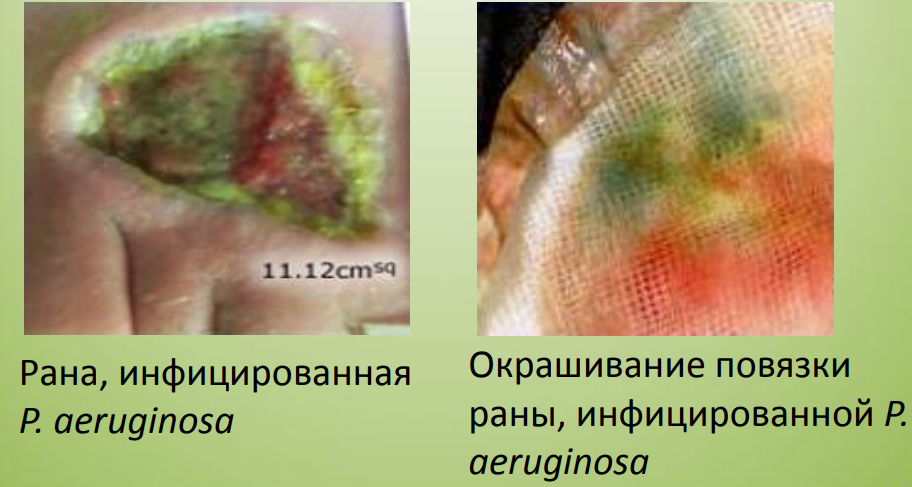 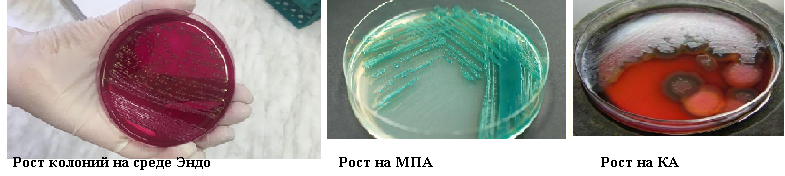 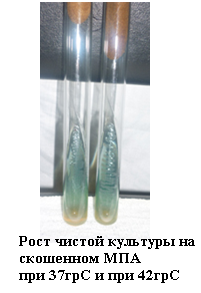 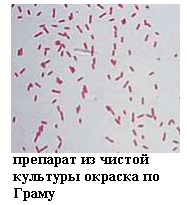 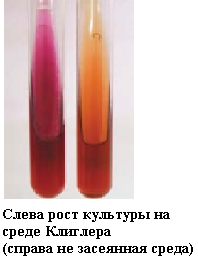 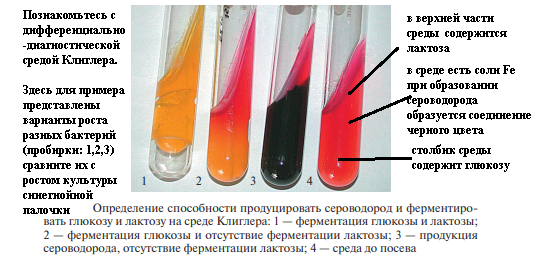 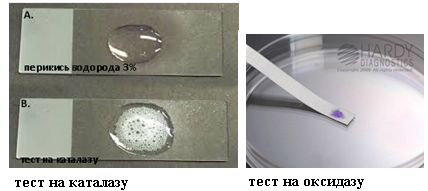 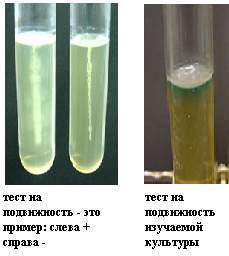 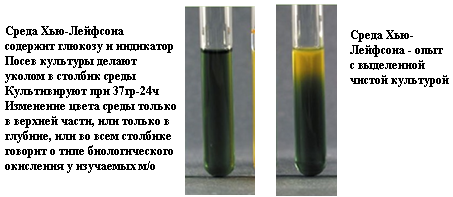 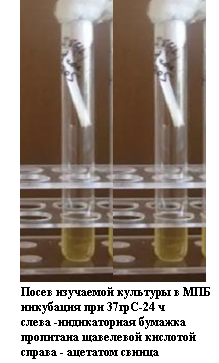 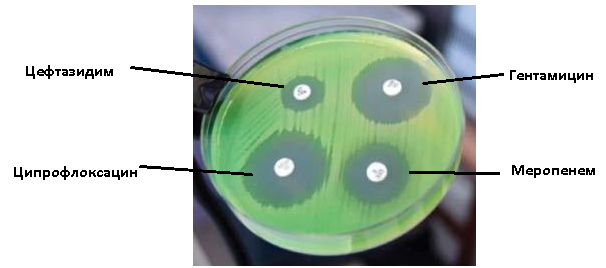 Заполняйте таблицу лаконично (несколько ключевых слов), картинки вставлять не нужно. В таблице написать результаты, которые можно учесть по представленным картинкам, по некоторым делаем выводы, некоторые результаты промежуточные (см свои протоколы по теме Бактериологический метод).  Последовательность работ см в методичке.Критерии интерпретации результатов определения чувствительностиP. aeruginosa, Pseudomonas spp., Acinetobacter spp. и других НФБ:(МУК 4.2.1890—04)112233ЭпидемиологияЭпидемиологияКлинические проявленияКлинические проявленияОсобенности патогенезаОсобенности патогенезасходствоотличиесходствоотличиесходствоотличиеСинегнойная палочкаЗолотистый стафилококк445566Лечение Лечение ПрофилактикаПрофилактикаМорфо-тинкториальные свойстваМорфо-тинкториальные свойствасходствоотличиесходствоотличиесходствоотличиеСинегнойная палочкаЗолотистый стафилококк778899Культуральные свойстваКультуральные свойстваФизиологические свойстваФизиологические свойстваБиохимические свойстваБиохимические свойствасходствоотличиесходствоотличиесходствоотличиеСинегнойная палочкаЗолотистый стафилококк101011111212Биологические особенности, как возбудителей ВБИБиологические особенности, как возбудителей ВБИПрофилактика ВБИ Профилактика ВБИ   Особенности диагностики, в случае ВБИ  Особенности диагностики, в случае ВБИсходствоотличиесходствоотличиесходствоотличиеСинегнойная палочкаЗолотистый стафилококкКлиническийдиагноз (и кратко симптомы)ЦельМетод и егосодержаниеРезультатВыводКлиническийдиагноз (и кратко симптомы)ЦельБактериологическийРезультатВыводКлиническийдиагноз (и кратко симптомы)ЦельИсследуемый материал(вписать)…………..РезультатВыводАнтибактериальные препаратыСодержание 
в диске 
(мкг)Диаметр зон 
подавления роста (мм)Диаметр зон 
подавления роста (мм)Диаметр зон 
подавления роста (мм)Антибактериальные препаратыСодержание 
в диске 
(мкг)РПЧБЕТА-ЛАКТАМЫБЕТА-ЛАКТАМЫБЕТА-ЛАКТАМЫБЕТА-ЛАКТАМЫБЕТА-ЛАКТАМЫАмпициллин/сульбактам10/10 1112—14 15Тикарциллин/клавуланат
P.aeruginosa
Acinetobacter spp.
75/10
75/10
 14
 14
–
15—19
 15
 20Цефоперазон75 1516—20 21Цефотаксим30 1415—22 23Цефтриаксон30 1314—20 21Цефтазидим30 1415—17 18Цефепим30 1415—17 18Азтреонам30 1516—21 22Имипенем10 1314—15 16Меропенем10 1314—15 16АМИНОГЛИКОЗИДЫАМИНОГЛИКОЗИДЫАМИНОГЛИКОЗИДЫАМИНОГЛИКОЗИДЫАМИНОГЛИКОЗИДЫГентамицин10 1213—14 15Тобрамицин10 1213—14 15Нетилмицин30 1213—14 15Амикацин30 1415—16 17ХИНОЛОНЫХИНОЛОНЫХИНОЛОНЫХИНОЛОНЫХИНОЛОНЫНорфлоксацин10 1213—16 17Пефлоксацин5 1213—16 17Офлоксацин5 1213—15 16Ципрофлоксацин5 1516—20 21Левофлоксацин5 1314—16 17Ломефлоксацин10 1819—21 22ДРУГИЕ ПРЕПАРАТЫДРУГИЕ ПРЕПАРАТЫДРУГИЕ ПРЕПАРАТЫДРУГИЕ ПРЕПАРАТЫДРУГИЕ ПРЕПАРАТЫХлорамфеникол30 1213—17 18Ко-тримоксазол 1,25/ 23,75 1011—15 16Тетрациклин30 1415—18 19Доксициклин30 121315 16Медицинская документацияФорма № 239/уУтв. МЗ СССР 04.10.80 № 1030РЕЗУЛЬТАТ МИКРОБИОЛОГИЧЕСКОГО ИССЛЕДОВАНИЯ №__«__»______2020 г. дата взятия биоматериалаФ. И. О. _________________Возраст_____Отделение _____При исследовании ____________________			указать материал и результатАНТИБИОГРАММАРистомицин			1  2  3			Канамицин  			1  2  3Гентамицин  			1  2  3			Бензилпенициллин  		1  2  3Доксициклин  			1  2  3			Ампициллин 			1  2  3Эритромицин  			1  2  3			Карбенициллин  		1  2  3Линкомицин  			1  2  3			Ципрофлоксацин 		1  2  3Левомицетин  			1  2  3			Оксациллин  			1  2  3Условные обозначения: 1 - культура устойчива;  2 - умеренно устойчива;  3 – чувствительна«__»_____2020 г.			                 Подпись________________________ дата выдачи результата